附件2安溪县福田乡处理政府信息公开申请流程图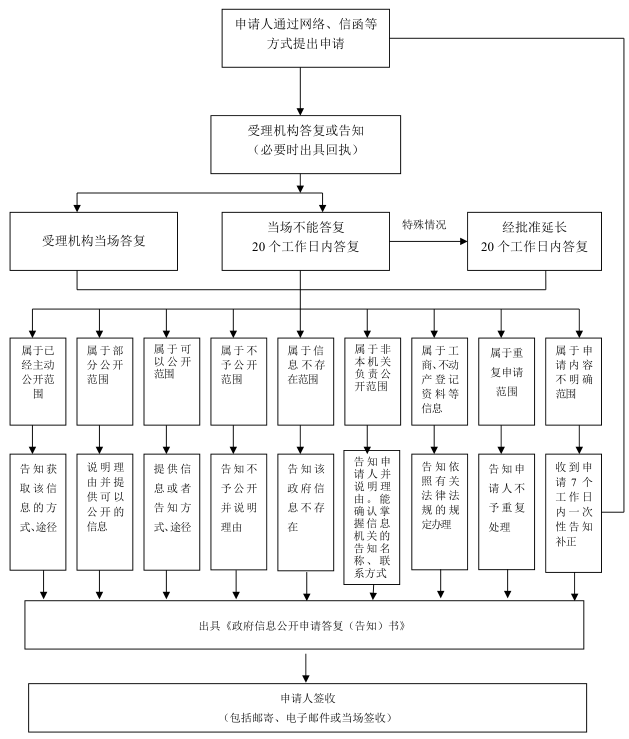 